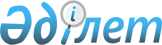 Мемлекеттік орман қоры учаскелеріндегі селекциялық-генетикалық мақсаттағы объектілерді аттестаттау мен есепке алу қағидаларын бекіту туралы
					
			Күшін жойған
			
			
		
					Қазақстан Республикасы Үкіметінің 2012 жылғы 26 қарашадағы № 1497 Қаулысы. Күші жойылды - Қазақстан Республикасы Үкіметінің 2016 жылғы 30 қаңтардағы № 43 қаулысымен

      Ескерту. Күші жойылды - ҚР Үкіметінің 30.01.2016 № 43 қаулысымен (алғашқы ресми жарияланған күнінен кейін күнтізбелік он күн өткен соң қолданысқа енгізіледі).      РҚАО-ның ескертпесі.      ҚР мемлекеттік басқару деңгейлері арасындағы өкілеттіктердің аражігін ажырату мәселелері бойынша 2014 жылғы 29 қыркүйектегі № 239-V ҚРЗ Заңына сәйкес ҚР Ауыл шаруашылығы министрінің 2015 жылғы 7 қазандағы № 18-02/898 бұйрығын қараңыз.      2003 жылғы 8 шілдедегі Қазақстан Республикасының Орман кодексінің 78-бабының 3-1-тармағына сәйкес Қазақстан Республикасының Үкіметі ҚАУЛЫ ЕТЕДІ:



      1. Қоса беріліп отырған Мемлекеттік орман қоры учаскелеріндегі селекциялық-генетикалық мақсаттағы объектілерді аттестаттау мен есепке алу қағидалары бекітілсін.



      2. Осы қаулы алғашқы ресми жарияланған күнінен бастап күнтізбелік он күн өткен соң қолданысқа енгізіледі.      Қазақстан Республикасының

      Премьер-Министрі                           С. Ахметов

Қазақстан Республикасы 

Үкіметінің       

2012 жылғы 26 қарашадағы

№ 1497 қаулысымен   

бекітілген        

Мемлекеттік орман қоры учаскелеріндегі селекциялық-генетикалық

мақсаттағы объектілерді аттестаттау мен есепке алу қағидалары 

1. Жалпы ережелер

      1. Осы Мемлекеттік орман қоры учаскелеріндегі селекциялық-генетикалық мақсаттағы объектілерді аттестаттау мен есепке алу қағидалары (бұдан әрі – Қағидалар) 2003 жылғы 8 шілдедегі Қазақстан Республикасының Орман кодексінің 78-бабының 3-1-тармағына сәйкес әзірленген және мемлекеттік орман қоры учаскелеріндегі селекциялық-генетикалық мақсаттағы объектілерді аттестаттау мен есепке алу тәртібін айқындайды.



      2. Осы Қағидаларда мынадай негізгі ұғымдар пайдаланылады:



      1) артықшылығы бар ағаш – дәл сондай орман өсiру жағдайларында өзiмен қатар өсiп тұрған, өзiмен бiр жастағы және фенологиялық нысандағы айналасындағы ағаштардан бiр немесе бiрнеше шаруашылық жағынан құндылық белгiлері мен қасиеттерi бойынша айтарлықтай асып түсетiн ағаш;



      2) артықшылығы бар ағаштар клондарының мұрағаттары – артықшылығы бар ағаштардың гендік қорын сақтау және тұқым қуалау қасиеттерін зерттеу мақсатында олардың вегетативтік тұқымдарын пайдалану арқылы өсірілген екпелер;



      3) вегетациялық кезең – өсімдіктердің өсу мен өрістеуі (вегетация) мүмкін болатын жылдың кезеңі;



      4) географиялық дақылдар - жаңа жағдайларда сынақтан өткiзу мақсатымен бiрнеше экотиптердiң (климатиптердiң) неғұрлым тән популяцияларының тұқымдық ұрығынан арнаулы әдiстемелер бойынша өсiрiлетiн тәжiрибелiк дақылдар;



      5) климатип – белгілі бір климаттық жағдайлардың әсерімен қалыптасқан экотип;



      6) клон – вегетативтік көбейту жолымен бір бастапқы дарақтан немесе апомиктикалық тұқымнан алынған және бірдей генотипі бар барлық ұрпақтардың (рамет) жиынтығы;



      7) орманның генетикалық резерваты – өсiмдiктер түрiне, түр тармағы популяциясының генетикалық-селекциялық тұрғыдан құнды бөлiгi бар орман учаскесi;



      8) орман тұқымы плантациясы (бұдан әрі – ОТП) – берілген тұқым қуалаушылық қасиеттерi және себу сапасы бар сорттық, элиталық немесе бұдан тұқымдарын жүйелі жоғары түрде (ұзақ уақыт бойы) алуға арналған артықшылығы бар ағаштардың тұқымды немесе вегетативтік ұрпағы болып табылатын өсімдіктердің арнаулы генетикалық схема бойынша отырғызылып, қолдан өсірілген екпесі;



      9) орман шаруашылығы саласындағы уәкiлеттi орган (бұдан әрi - уәкiлеттi орган) – орман қорын күзету, қорғау, пайдалану, ормандарды молықтыру және орман өсiру саласында басқару, бақылау және қадағалау функцияларын жүзеге асыратын мемлекеттiк орган;



      10) сынақ дақылдары – генетикалық бағалау мақсатында арнайы әдістемемен артықшылығы бар ағаштарының, артықшылығы бар екпелердің, бірінші реттік орман тұқымы плантациялардың және тұрақты орман тұқым учаскелерінің тұқымдық ұрпағынан құрылған орман дақылдары. 

2. Селекциялық-генетикалық мақсаттағы объектілерді аттестаттау

тәртібі

      3. Мемлекеттік орман қоры учаскелеріндегі селекциялық-генетикалық мақсаттағы объектілерді аттестаттауды осы салада мамандандырылған ұйымдар (бұдан әрі – мамандандырылған ұйымдар) жүзеге асырады.



      4. Мамандандырылған ұйымның бірінші басшысының бұйрығымен мынадай құрамда аттестаттау комиссиясы (бұдан әрі – Комиссия) құрылады:



      1) мамандандырылған ұйымның бірінші басшысының орынбасары (комиссия төрағасы);



      2) мамандандырылған ұйымның мамандары;



      3) уәкілетті органның аумақтық бөлімшесінің өкілі;



      4) аумағында селекциялық-генетикалық мақсаттағы объектілер анықталған мемлекеттік орман иеленушінің өкілі.



      5. Селекциялық-генетикалық мақсаттағы объектілерді аттестаттау:



      1) анықталған және құрылған селекциялық-генетикалық мақсаттағы объектілердің аттестаттауға дайындығына қарай кез келген уақытта вегетациялық кезең ішінде;



      2) осы Қағидалардың 1 және 2-қосымшаларына сәйкес нысандар бойынша селекциялық-генетикалық мақсаттағы объектілерді алдын ала есепке алу және іріктеу бойынша материалдар болған жағдайда жүзеге асырылады.



      6. Комиссия селекциялық-генетикалық мақсаттағы объектілерді анықтаған ұйым өкілдерінің және мемлекеттік орман иеленуші өкілдерінің қатысуымен тексеру орнына барып тексеріп, олардың нысаналы мақсатына сәйкес келуін айқындайды. Тексеруді өткізу мерзімі бір селекциялық-генетикалық мақсаттағы объектіге 3 жұмыс күн есебінен белгіленеді.



      7. Селекциялық-генетикалық мақсаттағы объектілерді тексеру нәтижелері бойынша Комиссияның қорытындысы осы Қағидалардың 3-қосымшасына сәйкес нысан бойынша мемлекеттік орман қоры аумағындағы селекциялық-генетикалық мақсаттағы объектілерді аттестаттау нәтижелері туралы актісінде (бұдан әрі – акт) көрсетіледі. Акт тексеру аяқталғаннан кейін бірден жасалады және оған қол қойылады.



      Комиссияның оң қорытындысы болған жағдайда Комиссия актіге қол қойғаннан кейін күнтізбелік 3 күн өткен соң селекциялық-генетикалық мақсаттағы объектілер аттестатталған болып есептеледі.



      8. Анықталған және құрылған селекциялық-генетикалық мақсаттағы объектілер өздерінің нысаналы мақсатына сәйкес келмеген жағдайда Комиссия теріс қорытынды береді.



      9. Аттестатталған селекциялық-генетикалық мақсаттағы объектілерге актіге қол қойылғаннан кейін 5 жұмыс күн ішінде Комиссия осы Қағидалардың 4, 5, 6, 7-қосымшаларына сәйкес нысандар бойынша паспорттарды толтырады. Паспорттарға орамдық желіге немесе басқа тұрақты бағдарларға байланыстырылған селекциялық-генетикалық мақсаттағы объектілердің орналасуының сызбалық жоспарлары қоса беріледі.



      10. Аттестатталған селекциялық-генетикалық мақсаттағы объектілерге паспорттар алты данада: біріншісі – мемлекеттік орман иеленуші; екіншісі – мемлекеттік орман иеленуші қарауында болатын мемлекеттік орган; үшіншісі – уәкілетті органның аумақтық бөлімшесі, төртіншісі – мамандандырылған ұйым, бесіншісі – уәкілетті орган және алтыншысы – селекциялық-генетикалық мақсаттағы объектілерді анықтаған ұйым үшін жасалады.



      11. Аттестатталған селекциялық-генетикалық мақсаттағы объектілер:



      1) жергілікті жерде арнайы белгілерімен шектеледі, оларға осы Қағидалардың 8-қосымшасында көрсетілген орман шаруашылығы таңбалары басылады;



      2) осы Қағидалардың 9, 10, 11, 12, 13-қосымшаларына сәйкес нысандар бойынша тізілімдерге енгізіледі. Жиынтық ведомості мамандандырылған ұйым толтырады және жүргізеді. 

3. Селекциялық-генетикалық мақсаттағы объектілерді есепке алу

тәртібі

      12. Селекциялық-генетикалық мақсаттағы объектілерді есепке алу, олардың жай-күйіне және нысаналы пайдаланылу дәрежесіне талдау жасау үшін мамандандырылған ұйым уәкілетті органның аумақтық бөлімшелерінің және мемлекеттік орман иеленушілердің өкілдерімен бірлесіп жыл сайын оларды тексеріп отырады.



      13. Вегетациялық кезеңде көзбен шолу жолымен тексеру барлық аттестатталған селекциялық-генетикалық мақсаттағы объектілерде жүргізіледі.



      14. Тексеру көлемі объектінің алаңына байланысты болады және осы Қағидалардың 14-қосымшасына сәйкес айқындалады.



      15. Әрбір селекциялық-генетикалық мақсаттағы объект бойынша оның қаз-қалпында ресімделуінің (шекаралық белгілердің және оларда жазбалардың болуы), оның жай-күйінің (ағаштарды зиянкестердің бүлдіру және ауруға шалдығу, механикалық зақымдар белгілерінің болуы, ұшарбаста кеуіп бара жатқан бұтақтардың сипаты және болуы, екінші қабаттың өсуі, ағаш астында өсімдіктердің өсуі), нысаналы пайдаланылуының сапасы (бүрлер, жемістер, тұқымдар, қалемшелер дайындау), сондай-ақ паспорттағы немесе жиынтық ведомостағы жазбалардың нақты деректерге сәйкестігі айқындалады.



      16. Мамандандырылған ұйым тексеру материалдарын талдайды, селекциялық-генетикалық мақсаттағы объектілердің бар-жоғы және олардың жай-күйі туралы осы Қағидалардың 15 және 16-қосымшаларына сәйкес нысандар бойынша уәкілетті орган мен олардың аумақтық бөлімшелеріне ағымдағы жылғы 15 желтоқсанға дейін жыл сайын ақпарат беріп отырады және оларды одан әрі пайдалану, қорғауды жақсарту, қаз-қалпында ресімдеу, қайта жаңарту (қалпына келтіру) немесе есептен шығару бойынша ұсыныстар енгізеді.



      17. Уәкілетті орган күнтізбелік 30 күн ішінде селекциялық-генетикалық мақсаттағы объектілердің бар-жоғы және олардың жай-күйі туралы ақпаратты қарайды және оларды қарағаннан кейін күнтізбелік 10 күн ішінде олардың жай-күйін одан әрі жақсарту, пайдалану немесе есептен шығару жөніндегі шаралар туралы уәкілетті органның бұйрық нысанындағы шешімін қабылдайды.



      18. Уәкілетті органның шешімі негізінде мамандандырылған ұйым күнтізбелік 30 күн ішінде селекциялық-генетикалық мақсаттағы объектілердің жиынтық ведомостарына, паспорттарына өзгерістер енгізеді және күнтізбелік 10 күнде орман орналастыру жұмыстарын жүргізу кезінде пайдалану үшін оларды мемлекеттік орман орналастыру ұйымына жеткізеді.

Мемлекеттік орман қоры         

учаскелеріндегі селекциялық-генетикалық

мақсаттағы объектілерді аттестаттау мен

есепке алу қағидаларына        

1-қосымша               

Нысан 

Артықшылығы бар ағашты алдын ала іріктеу карточкасы № _____1. Облысы ___________________________________________________________

2. Әкімшілік ауданы _________________________________________________

3. Мемлекеттік орман иеленуші _______________________________________

4. Орманшылық _______________________________________________________

5. Орам № ___________________________________________________________

6. Телім № __________________________________________________________

Артықшылығы бар ағаштың орамда және телімде орналасуы туралы мәлімет

(орналасу схемасы, географиялық координаталары) 

Ағаш табылған телімдегі екпелердің қысқаша сипаттамасы7. Құрамы ________________ 8. Бонитет класы _________________________

9. Орман типі (орман өсу жағдайлары) ________________________________

10. Орташа жасы _____________________ жыл

11. Орташа толымдылығы ______________

12. Басты тұқым бойынша орташа биіктік _________________________ метр

13. Басты тұқым бойынша орташа диаметр _________________________ метр

14. Бөктердің тіктігі, экспозициясы _________________________________

15. Теңіз деңгейінен биіктігі __________________________________ метр

16. Санитариялық және орман патологиялық жағдайы ____________________ 

Іріктелген ағаштың негізгі таксациялық көрсеткіштері17. Ағаш жасы ___________________________________________________ жыл

18. Ағаш діңінің диаметрі (ұшар басы) _____________________ сантиметр

19. Диаметрдің орташасынан асу % ____________________________________

20. Биіктігі ___________________________________________________ метр

21. Биіктіктің орташа биіктен артуы % _______________________________

22. Нысаналы мақсаты бойынша іріктеп алынатын ағашты сипаттайтын

көрсеткіштер (шайыр шығымдылығы, тұқым шашуының молдығы, тұқым

сапасы, сүрек құрылымы) _____________________________________________

Карточканы толтырған (лауазымы, тегi, қолы) _________________________

20__ жылғы «___» _____________Ескертпе: телім екпесінің сипаттамасы орман орналастыру материалдарынан алынады.

Мемлекеттік орман қоры         

учаскелеріндегі селекциялық-генетикалық

мақсаттағы объектілерді аттестаттау мен

есепке алу қағидаларына        

2-қосымша                

Нысан 

Артықшылығы бар ағаштардың сынақ дақылдарын (географиялық,

экологиялық дақылдарды)

есепке алу карточкасы № _____________________

                          (керегі сызылады)Тұқым _______________________________________________________________

1. Облысы ___________________________________________________________

2. Мемлекеттік орман иеленушісі ________ орманшылық _________________

орам _________________ телім ________________________________________

3. Учаске алқабы, га ________________________________________________

4. Өсу орнының жағдайлар типі _______________________________________

5. Отырғызу жылы ____________________________________________________

6. Сыналатын тұқымдастар мен клондар саны (экотиптер, сорттар) ______

7. Ағаштардың орналасуы (арақашықтығы, м) ___________________________

8. Қайталану саны ___________________________________________________

9. Өсімдіктер мен ұрпағының саны (дан-дейін), дана __________________

10. Бақылаудың бар-жоғы және оның сипаты ____________________________

11. Дақылдардың жай-күйі ____________________________________________

12. Объектінің отырғызу мақсатына сәйкестігі туралы және одан әрі

пайдалану режимі туралы комиссияның қорытындысы _____________________

13. Таралым-сорттарына, будан-сорттарына, клон-сорттарына

кандидаттарды бөлу жөніндегі ұсыныстар (тұқымдастар, клондар,

экотиптер сорттарының атаулары мен нөмірлері) _______________________

14. Объектіні күтіп ұстау және жай-күйін жақсарту жөнінде ұсынылатын

іс-шаралар __________________________________________________________ 

Артықшылығы бар ағаштардың сынақ дақылдары учаскесіндегі

(географиялық, экологиялық дақылдар және сорт сынау

учаскесінде) ағаштарды қайта есептеу ведомосы

(керегі сызылады)Карточканы толтырған (лауазымы, тегi, қолы) _________________________20__ жылғы «___» _____________

Мемлекеттік орман қоры         

учаскелеріндегі селекциялық-генетикалық

мақсаттағы объектілерді аттестаттау мен

есепке алу қағидаларына        

3-қосымша                

Нысан 

____________________________ мемлекеттік орман қоры аумағындағы

(мемлекеттік орман иеленушінің)                                      

селекциялық-генетикалық мақсаттағы объектілерді

аттестаттау нәтижелері туралы

актісі____________________________________________________ бұйрығына сәйкес

         (мамандандырылған ұйымның атауы)

_____________________________________________________________________

_____________________________________________________________________

_________________________________________________________ құрамындағы

аттестаттау комиссиясы (комисcия мүшелерінің тегі, аты, әкесінің аты,

лауазымы) селекциялық-генетикалық мақсаттағы объектілерді тексерді.

      Тексеру нәтижесінде мыналар анықталды: ________________________

_____________________________________________________________________

_____________________________________________________________________

      Селекциялық-генетикалық мақсаттағы объектілердің нысаналы

мақсаттарын ескере отырып, олар аттестатталатын, жарамсыз деп

танылатын, есептен шығарылатын себептер жазылады. Бұл ретте әрбір

айда әрбір селекциялық-генетикалық мақсаттағы объектінің көлемі

немесе олардың саны (ағаштар үшін), түр атауы, орманшылығы, орамы,

телімі көрсетіледі.

      Селекциялық-генетикалық мақсаттағы объектілердің жай-күйін

жақсарту немесе оны қайта жаңарту мақсатында белгілі бір орман

шаруашылығы және өзге де іс-шараларды жүргізу қажет болған жағдайда

олардың тізбесін келтіреді.

      Комиссия анықталған және құрылған селекциялық-генетикалық

мақсаттағы объектілерді ____________________________________________.

                            (аттестаттайды немесе қабылдамайды)Аттестатталған селекциялық-генетикалық мақсаттағы объектілерКомиссия мүшелерінің қолы:            (тегі, қолы)

                                      (тегі, қолы)

                                      (тегі, қолы)

                                      (тегі, қолы)

                                      (тегі, қолы)

Мемлекеттік орман қоры         

учаскелеріндегі селекциялық-генетикалық

мақсаттағы объектілерді аттестаттау мен

есепке алу қағидаларына        

4-қосымша               

НысанҚазақстан Республикасы

Облысы ______________________________________________________________

Мемлекеттік орман иеленушісі ________________________________________

Түрлік атауы ________________________________________________________ 

Артықшылығы бар ағаштың № _____ (тізілім бойынша)

паспорты

1. Ағаштың орналасқан орны:

Орманшылық __________________________________________________________

Орам № ___________________ Телім № __________________________________

Мемлекеттік орман иеленушісі бойынша ағаш нөмірі ____________________

Табиғи тұрғысында ағаш қалай белгіленген ____________________________

Телімдегі артықшылығы бар ағаштың орналасуы (схемасы қоса беріледі)



2. Телімдегі екпелердің таксациялық сипаттамасы (қабат бойынша, ағаш

қайда өсірілген)Шығу тегі (табиғи - тұқымдық, өскіндік немесе дақылдық) _____________

_____________________________________________________________________

Орман түрі __________________________________________________________

Орманның өсу жағдайларының түрі _____________________________________

Өскіні ______________________________________________________________

Орман астары ________________________________________________________

Жамылғысы ___________________________________________________________

Топырақ және топырақ құрайтын жыныс _________________________________

Рельеф ______________________________________________________________

Көлбеулігі, бөктерінің экспозициясы _________________________________

Теңіз деңгейінен биіктігі ___________________________________________

Екпенің санитариялық жай-күйі _______________________________________



3. Артықшылығы бар ағаштың сипаттамасы:

Шығу тегі ___________________________________________________________

Фенологиялық, морфологиялық нысаны __________________________________

Жасы, жыл ___________________________________________________________

Биіктігі, метр ______________________________________________________

Дің диаметрі, сантиметр _____________________________________________

Дің көлемі, шаршы метр ______________________________________________

Өсу және даму классы (көз мөлшермен) ________________________________

Ұшар басының орташа диаметрі, метр __________________________________

Ұшар басының нысаны (конус тәрізді, сопақ цилиндр-тәрізді) және оның

симметриялылығы _____________________________________________________

Ұшар басының ұзындығы, метр ___________, діңнен биіктік (Н)% ________

Бұтақтардың қалыңдығы (қалың, орташа, жұқа)__________________________

Діңнің бұтаққа дейінгі ұзындығы, метр ____, діңнен биіктік (Н) % ____

Өлі бұтақтардың өсуі (жақсы, орташа) ________________________________

Дің нысаны (түзу, толық сүректі) ____________________________________

Биіктік өсімі көз мөлшерлік бағамен (жақсы, орташа) _________________

Дің және емен бойындағы сулы бұталардың дамуы (күшті, орташа, әлсіз)

_____________________________________________________________________

Қабық сипаттамасы (бояуы, сызаттануы және т.б.) _____________________

Ағаштың санитариялық жай-күйі, гүлдену және тұқымдану туралы

мәліметтер __________________________________________________________

Артықшылығы бар ағаштың екпелердің орташа көрсеткішімен

салыстырғандағы артықшылық көрсеткіштері:

биіктігі бойынша ______________ %, диаметрі бойынша _______________ %

Артықшылығы бар ағаштың мақсаты бойынша сипаттайтын көрсеткіштері

(іріктелген ағаштың және екпенің шайыр өнімділігі, мол тұқым беруі,

тұқым сапасы, сүрек текстурасы)

_____________________________________________________________________

10 метр радиустағы қоршаған ағаштардың қысқаша сипаттамасы (тұқым,

ағаштардың селекциялық санаты, ағаш сапасы), шаруашылық өкімдер _____

_____________________________________________________________________Мына құрамдағы комиссия ағашты іріктеп, артықшылығы бар ағаштар

санатына қосты: _____________________ ұйым, тегі, қолы

                _____________________ ұйым, тегі, қолы

                _____________________ ұйым, тегі, қолы

                _____________________ ұйым, тегі, қолы

                _____________________ ұйым, тегі, қолы      Паспорт _______ данада толтырылды      20__ жылғы «___» ________________

4. Артықшылығы бар ағаштарды күтіп-баптау

5. Артықшылығы бар ағаштарды бақылау

6. Тұқымдар мен қалемшелерді пайдалану

7. Артықшылығы бар ағаш ұрпағының қасиеттерін зерттеу нәтижелері ____

_____________________________________________________________________

Күні _____________ Қызметі, қолы ____________________________________



8. Элитаға ауыстыру (ірітеу) туралы қорытынды _______________________

_____________________________________________________________________

Күні _____________ Қызметі, қолы ____________________________________      Ескертпелер:

      1. 4-8-бөлімдер бойынша жазбаларды мемлекеттік орман иеленуші толтырады;

      2. 7 және 8-бөлімдерде жазбалар артықшылығы бар ағаштардың қасиеттерін ұрпағы бойынша тексеріп алғаннан кейін ғылыми-зерттеу ұйымдарының зерттеу деректерінің негізінде толтырылады.      Комиссия мүшелері:

                        _________________________________

                              (ұйым, тегі, қолы)

                        _________________________________

                              (ұйым, тегі, қолы)

                        _________________________________

                              (ұйым, тегі, қолы)

                        _________________________________

                              (ұйым, тегі, қолы)

                        _________________________________

                              (ұйым, тегі, қолы)      20__ жылғы «___» _____________

Мемлекеттік орман қоры         

учаскелеріндегі селекциялық-генетикалық

мақсаттағы объектілерді аттестаттау мен

есепке алу қағидаларына        

5-қосымша                

НысанҚазақстан Республикасы

Облысы ______________________________________________________________

Мемлекеттік орман иеленушісі ________________________________________

Ағаш тұқымының түрлік атауы (түр тармағы, экотип, нысаны) ___________ 

Клондар мұрағатының паспортыОтырғызу жылы ________________ учаске № _____________________________

учаске алқабы ____________ га, клондар саны _________________________

1. Орналасқан жері:

Орманшылық __________________________________________________________

Орам № ____________________ Телім № _________________________________

Отырғызу тәсілі _____________________________________________________

Орман өсіру жағдайларының түрі ______________________________________

Орамдағы мұрағат байланымының схемасы (қоса беріледі)

Клондардың орналасу схемасы паспортқа қоса беріліп отыр.

2. Мұрағаттағы артықшылығы бар ағаштардың сипаттамасы3. Шаруашылық және селекциялық іс-шаралар ведомосы4. Клондарды ғылыми тұрғыдан бақылау журналы      кестенің жалғасы      Ескертпе:

      1. Бақылаудағы будандастыру жұмыстарын арнайы әдістемені пайдалана отырып та орындайды, ал оларды жүргізу барысын тиісті құжаттамада көрсетеді.

      2. Ғылыми бақылау журналына енгізілетін көрсеткіштерді айқындау клондар мұрағаттарын құрудың ғылыми ұсыныстарына сәйкес жүргізіледі.      Комиссия мүшелері: ____________________________________________

                                     (ұйым, тегі, қолы)

                         ____________________________________________

                                     (ұйым, тегі, қолы)

                         ____________________________________________

                                     (ұйым, тегі, қолы)

                         ____________________________________________

                                     (ұйым, тегі, қолы)

                         ____________________________________________

                                     (ұйым, тегі, қолы)      20__ жылғы «___» _____________

Мемлекеттік орман қоры         

учаскелеріндегі селекциялық-генетикалық

мақсаттағы объектілерді аттестаттау мен

есепке алу қағидаларына         

6-қосымша                

НысанҚазақстан Республикасы

Облысы ______________________________________________________________

Мемлекеттік орман иеленушісі ________________________________________

Ағаш тұқымының түрлік атауы (түр тармағы, экотип, нысаны) ___________ 

Географиялық (таралымдық-экологиялық) дақылдардың паспортыОтырғызылған жылы _________________ Учаске алқабы ________________ га

1. Орналасқан орны:

Орманшылық __________________________________________________________

Орам № ________________ Телім № _____________________________________

Географиялық координаттары __________________________________________

2. Дақылдар туралы жалпы мәліметтер:

Сыналатын шығу түрлерінің саны (климат типтері, эдафотиптері) _______

Тәжірибенің қайталану саны __________________________________________

Тәжірибе жүргізуші (бастамашысы, кураторы, тікелей орындаушылар)

_____________________________________________________________________

Учаскенің топырақтық және топографиялық картасының бар-жоғы, олардың сақталу орны ________________________________________________________

Тәжірибенің жалпы бағасы (маңызы жойылған немесе күзету мен бақылауды

талап етеді) ________________________________________________________

3. Физикалық-географиялық сипаттамасы:

Физикалық -географиялық аймағы, кіші аймағы _________________________

Орман тұқым ауданы, кіші ауданы _____________________________________

Теңіз деңгейінен биіктігі ___________________________________________

Орманның өсу жағдайының түрі ________________________________________

Орман түрі __________________________________________________________

Алқап санаты (кеспеағаш, егістік, алаңқай, өртең) және оның

біркелкілігінің дәрежесі ____________________________________________

Макро және микро бедері _____________________________________________

Экспозиция ______ Еңістігі ________ Жерасты суларының деңгейі _______

Топырақ, аналық тұқымдығы ___________________________________________

Климат көрсеткіштері (дақылдардан _____________ км қашықтықта және

теңіз деңгейінен ___________________ метр биіктікте орналасқан

метеостанцияның мәліметтері бойынша):

а) орташа жылдық температура ________________________________________

б) жылдық жауын-шашын ___ миллиметр, вегетациялық кезеңде __ милиметр

в) температурасы 50С жоғары __________, 100С жоғары ________ болған

күндердің саны

г) 50С жоғары ______, 100С жоғары _______ температуралардың қосындысы

Аудандағы зерттелетін тұқымның өсу жағдайларының бірдейлігі

_____________________________________________________________________

Орман шаруашылығындағы ________ және облыстағы ___________ тұқымның

орташа бонитеті

_____________________________________________________________________

4. Дақылдар өсіру технологиясы:

Топырақты дайындау әдісі (тұтас, ішінара) ___________________________

Дақылдарды өсіру тәсілі (себу, отырғызу, механикаландырылған, қолмен) _____________________________________________________________________

Отырғызу материалының жасы __________________________________________

Алу әдісі (қатарлы, аттамалы-қатарлы, ұялы) _________________________

Ілеспелі тұқымдар және орын алмастыру схемалары _____________________

Блокта көшет отырғызу (себу) орындарын орналастыру және саны ________

Блоктардың көлемі және оларды орналастыру сипаты ____________________

Толықтырулар (жылы, жасы) ___________________________________________

Блоктар арасындағы шекараларды қаз-қалпында белгілеу ________________

5. Алқаптың контуры, оның орам жүйесі мен басқа да тұрақты

бағдарларға байланымы, қайталымдар мен блоктардың орналасу схемасы,

фотосхемасы (қоса беріліп отыр)

6. Аналық екпелер туралы мәліметтер7. Дақылдардың өсуі туралы соңғы мәліметтерӨлшеу күні _____________

8. Дақылдардың орман шаруашылық іс-шаралары:

8.1 Агротехникалық күтім8.2 Орман өсіру күтімі9. Дақылдарды қорғау және ресімдеу:

Қоршау (қоршау қажеттілігі және түрі) _______________________________

Өртке қарсы іс-шаралар ______________________________________________

Блоктарды, қайталанатын жерлерді таңбалау, аншлагтар ________________

Басқалары (үзілімдерді тазалау, соқпақтарды, орман қабырғасын алыстату) ___________________________________________________________

10. Географиялық (таралымдық-экологиялық) дақылдарды зерттеу

материалдарын қамтитын әдебиет көздері, есептері:Комиссия мүшелері: __________________________________________________

                                 (ұйым, тегі, қолы)

                   __________________________________________________

                                 (ұйым, тегі, қолы)

                   __________________________________________________

                                 (ұйым, тегі, қолы)

                   __________________________________________________

                                 (ұйым, тегі, қолы)

                   __________________________________________________

                                 (ұйым, тегі, қолы)      20__ жылғы «___» _____________

Мемлекеттік орман қоры        

учаскелеріндегі селекциялық-генетикалық

мақсаттағы объектілерді аттестаттау мен

есепке алу қағидаларына        

7-қосымша                

НысанҚазақстан Республикасы

Облысы ______________________________________________________________

Мемлекеттік орман иеленушісі ________________________________________

Ағаш тұқымының түр атауы (қосымша түр, экотип, нысан) 

Сынақ дақылдарының паспортыОтырғызылған жылы _________________ учаске № ________________________

Учаске алқабы, га ___________________________________________________

Сыналатын артықшылығы бар ағаштардың саны ___________________________

1. Орналасқан жері:

Орманшылық __________________________________________________________

Орам № ____________ Телім № _________________________________________

Орамдағы сынақ екпелері учаскесінің орналасуы (схемасы қоса беріліп

отыр)

Тәжірибелік, бақылау, аралық қайталанулар мен бөлінген орындардың

орналасуы (схемасы қоса беріліп отыр)

2. Учаскенің орман өсу және топырақ-гидрогеологиялық сипаттамасы:

Орналасу орны _______________________________________________________

Орман түрі және бонитет классы ______________________________________

Топырақ түрі, механикалық құрамы ____________________________________

Негізгі қоректену элементтерінің құрамы және рН тұз

Қарашірік ___________ % К2О ____________ миллиграмм/100 грамм топырақ

рН(тұз) ___________________ Р2О5 ____________________ мг/100г топырақ

Суда еритін тұздардың тығыз қалдығы _______________________________ %

Топырақтың қоректену элементтерімен қамтамасыз етілу дәрежесі және

топырақ ерітіндісінің реакциясы _____________________________________

_____________________________________________________________________

Жерасты суларының тереңдігі ____________________________________ метр

Топырақтың орман өсіруге жарамдылығы және құнарлылығының деңгейі

туралы қорытынды ____________________________________________________

3. Сынақ екпелерін отырғызу тәсілі: артықшылығы бар ағаштардың

тұқымынан өсірілген өскіндерді (көшеттерді) отырғызу (өсімдік жасын

көрсету); себу арқылы (емен, жаңғақ) ________________________________

Учаскені дайындау агротехникасы және топырақты өңдеу ________________

Отырғызу (себу) схемасы: қатардағы және қатар араларындағы

арақашықтық, 1 га шаққанда отырғызу орнының саны ____________________

4. Тәжірибе мақсатына түпкілікті қол жеткізу үшін сынақтар ұзақтығы

(дақылдар жасы көрсетілсін) _________________________________________

5. Орман өсу жағдайларының түрі _____________________________________

6. Бастапқы материалдың сипаттамасы

6.1. Артықшылығы бар ағаштар6.2. Тұқым материалы6.3. Өскіндер, өркендер6.4. Қалемшелер, көшеттер7. Сынақ дақылдарына күтім жасау іс-шаралары8. Сынақ нәтижелері

Дақыл _________________________ жылКомиссия мүшелері: __________________________________________________

                                 (ұйым, тегі, қолы)

                   __________________________________________________

                                 (ұйым, тегі, қолы)

                   __________________________________________________

                                 (ұйым, тегі, қолы)

                   __________________________________________________

                                 (ұйым, тегі, қолы)

                   __________________________________________________

                                 (ұйым, тегі, қолы)      20__ жылғы «___» _____________

Мемлекеттік орман қоры         

учаскелеріндегі селекциялық-генетикалық

мақсаттағы объектілерді аттестаттау мен

есепке алу қағидаларына         

8-қосымша                

Нысан 

Селекциялық-генетикалық мақсаттағы объектілерді жергілікті

жерде шектейтін орман шаруашылығы белгілері      Ескертпе:

      1. Бағану алқаптарды шектейтін сызықтардың қиылысына (бұрыштарда) орнатылады. Бағанның жазуы бар беттері учаске жаққа, ал қырлары учаскенің ортасына бағытталады.

      2. Жазбалар трафарет бойынша және 56-8480 ОСТ-қа сәйкес жазылуы тиіс.

      3. Артықшылығы бар ағаштар 1,3 метр биіктікте ағаш діңіне ақ майлы бояумен ені кемінде 10 сантиметр жолақ тартылып, қос нөмірі (ақ түстің үстінен қара бояумен): алымында - тізілім бойынша ағаштың нөмірі, бөлімінде - ағаштың мемлекеттік орман иеленушісі бойынша нөмірі жазылып белгіленеді.

Мемлекеттік орман қоры         

учаскелеріндегі селекциялық-генетикалық

мақсаттағы объектілерді аттестаттау мен

есепке алу қағидаларына         

9-қосымша                

Нысан ______________________________ бойынша

(облысы)        



артықшылығы бар ағаштардың тізілімі ___________________________

                                       (ағаш тұқымының түрлік атауы)

Мемлекеттік орман қоры        

учаскелеріндегі селекциялық-генетикалық

мақсаттағы объектілерді аттестаттау мен

есепке алу қағидаларына        

10-қосымша              

Нысан 

Генетикалық орман резерваттарының тізілімі

_____________________________

(облысы)Кітап жүргізуге жауапты адам:

Мемлекеттік орман қоры        

учаскелеріндегі селекциялық-генетикалық

мақсаттағы объектілерді аттестаттау мен

есепке алу қағидаларына        

11-қосымша               

Нысан 

Артықшылығы бар ағаштар клондары мұрағаттарының тізілімі

______________________________

(облысы)Кітап жүргізуге жауапты адам:

Мемлекеттік орман қоры        

учаскелеріндегі селекциялық-генетикалық

мақсаттағы объектілерді аттестаттау мен

есепке алу қағидаларына        

12-қосымша               

Нысан 

Географиялық дақылдардың тізілімі

______________________________

(облысы)Кітап жүргізуге жауапты адам:

Мемлекеттік орман қоры        

учаскелеріндегі селекциялық-генетикалық

мақсаттағы объектілерді аттестаттау мен

есепке алу қағидаларына        

13-қосымша              

Нысан 

Сынақ дақылдарының тізілімі

______________________________

(облысы)Кітап жүргізуге жауапты адам:

Мемлекеттік орман қоры         

учаскелеріндегі селекциялық-генетикалық

мақсаттағы объектілерді аттестаттау мен

есепке алу қағидаларына         

14-қосымша                 

Селекциялық-генетикалық мақсаттағы объектілердің тексеру

көлемдерін айқындау      Ескертпе: егер объект алқабында орман өрті болса, оның бүкіл алқабы тексерілуге жатады.

Мемлекеттік орман қоры         

учаскелеріндегі селекциялық-генетикалық

мақсаттағы объектілерді аттестаттау мен

есепке алу қағидаларына        

15-қосымша               

Нысан 

20__ жылғы жағдай бойынша _______________________ облысында

селекциялық-генетикалық мақсаттағы объектілердің бар-жоғы және

олардың жай-күйіМамандандырылған ұйымның басшысы ____________________________________

                                   (тегі, аты, әкесінің аты, қолы)

М.О.

Мемлекеттік орман қоры        

учаскелеріндегі селекциялық-генетикалық

мақсаттағы объектілерді аттестаттау мен

есепке алу қағидаларына        

16-қосымша              

Нысан 

20__ жылғы түгендеудің қорытындылары бойынша Қазақстан

Республикасындағы селекциялық-генетикалық мақсаттағы

объектілердің жиынтық ведомосыМамандандырылған ұйымның басшысы ____________________________________

                                   (тегі, аты, әкесінің аты, қолы)

М.О.
					© 2012. Қазақстан Республикасы Әділет министрлігінің «Қазақстан Республикасының Заңнама және құқықтық ақпарат институты» ШЖҚ РМК
				Артықшылығы бар ағаштың № __ (артықшылығы бар ағаштардың тізілімі бойынша), сорттың атауы, шығу тегіҚайталануАғаштар саны, данаСақталуы, %Ағаштардың жай-күйі123451.

2.

3.Тұқымдастығы, сорты, шығу тегі бойынша жиыны:Учаске бойынша барлығы:Бақылау1.

2.

3.Бақылау бойынша жиыны:Р/с №Селекциялық-генетикалық мақсаттағы объектілердің атауыОбъектілердің саны123ҚұрамыКласс жасы/жылОрташаОрташаБонитет классыТолымдылығыҚоры м3/гаЕкпелердің селекциялық санатыМорфологиялық немесе фенологиялық басым нысаныҚұрамыКласс жасы/жылБиіктігі (Н), метрДиаметр (D), сантиметрБонитет классыТолымдылығыҚоры м3/гаЕкпелердің селекциялық санатыМорфологиялық немесе фенологиялық басым нысаны123456789КүніЖүргізген іс-шаралардың атауларыЖазбаны толтырған (қызметі, тегі, қолы)123Бақылау жылыӨнімнің кезең бойынша бағаланауы, бақылау балы/күніӨнімнің кезең бойынша бағаланауы, бақылау балы/күніӨнімнің кезең бойынша бағаланауы, бақылау балы/күніБүрдің, (жемістің), тұқымның нақты өнімі, килограммТұқым сапасыАғаштың зақымдануы (метеорологиялық, механикалық, фито-патологиялық)Жазбаны толтырған (қызметі, тегі, қолы)Бақылау жылыжаппай гүлденуіжаппай түйін шығарупісіп-жетілуінің басталуыБүрдің, (жемістің), тұқымның нақты өнімі, килограммТұқым сапасыАғаштың зақымдануы (метеорологиялық, механикалық, фито-патологиялық)Жазбаны толтырған (қызметі, тегі, қолы)12345678Материал түрі (тұқымдар қалемшелер)Тұқымдар мен қалемшелердің жиналған немесе дайындалған күніТұқымдар (грамм) мен қалемшелердің (дана) саныСақтау жағдайлары мен мерзіміТұқымдар мен қалемшелердің қайда жіберілгені (облыс, орман шаруашылығы)Қандай мақсат үшін123456Р/с №Тізілім бойынша ағаш нөміріАғаштың шығу тегі (облысы, мемлекеттік орман иеленуші)Егу саныАғаштың таксациялық және орман шаруашылығы ерекшеліктері (паспорт бойынша)Ағаштың таксациялық және орман шаруашылығы ерекшеліктері (паспорт бойынша)Ағаштың таксациялық және орман шаруашылығы ерекшеліктері (паспорт бойынша)Ағаштың таксациялық және орман шаруашылығы ерекшеліктері (паспорт бойынша)Ағаштың таксациялық және орман шаруашылығы ерекшеліктері (паспорт бойынша)Ағаштың таксациялық және орман шаруашылығы ерекшеліктері (паспорт бойынша)Р/с №Тізілім бойынша ағаш нөміріАғаштың шығу тегі (облысы, мемлекеттік орман иеленуші)Егу саныжасыбиіктігі (Н), метрдиаметр (D), сантиметрбұтақтан тазартылуыселекцияланатын белгісіаттестаттаған жылы12345678910Р/с №Жүргізілген күніКлон нөміріІс-шаралар атауыІс-шаралар атауыІс-шаралар атауыІс-шаралар атауыІс-шаралар атауыЕскертпеР/с №Жүргізілген күніКлон нөмірітопырақ күтімімақсатты будандастыру (серіктестер)бүр дайындауқалемшелер дайындаутұқымдар мен қалемшелер қайда пайдаланылдыЕскертпе123456789Клон нөміріБақылау уақыты (жыл, ай)Өсімдіктер саныОрташаОрташаФенологиялық кезең (күні)Фенологиялық кезең (күні)Фенологиялық кезең (күні)Ағаштың будандасу типіТұқымдануы, дана, граммКлон нөміріБақылау уақыты (жыл, ай)Өсімдіктер саныБиіктігі (Н), метрДиаметр (D), сантиметрбиіктіктеп өсе бастауыгүлдене бастауыбиіктіктеп өсудің аяқталуыАғаштың будандасу типіТұқымдануы, дана, грамм12345678910Тұқым сипаттамасыТұқым сипаттамасыТұқым сипаттамасыТұқым сипаттамасыТұқым сипаттамасыБүршік (жеміс) сипаттамасыБүршік (жеміс) сипаттамасыБүршік (жеміс) сипаттамасыСалыстырманы шайыр өнімділігі1000 тұқымның массасы, граммтолық дәнділігі, %зертханадағы шығымдылығы, %тұқымның түсітұқым қанаттарының түсіұзындығы, ені, сантиметрапофиз нысаны (жоғарғы бетінің сипаты)түсіСалыстырманы шайыр өнімділігі111213141516171819Тәжірибе схемасы бойынша пайда болу №Облысы, мемлекеттік орман иеленушісі (координаттары)Теңіз деңгейінен биіктігі, мОрман типіЖасы, жылБонитет класыОрташаОрташаЕкпенің сапалық классы мен селекциялық санатыТұқым жинау түрі (таралым, жеке ағаштар, орман алаңқайы және т.б.)Массасы 1000 тұқым, г.Тәжірибе схемасы бойынша пайда болу №Облысы, мемлекеттік орман иеленушісі (координаттары)Теңіз деңгейінен биіктігі, мОрман типіЖасы, жылБонитет класыБиіктігі (Н), метрДиаметр (D), сантиметрЕкпенің сапалық классы мен селекциялық санатыТұқым жинау түрі (таралым, жеке ағаштар, орман алаңқайы және т.б.)Массасы 1000 тұқым, г.1234567891011тәжірибе схемасы бойынша пайда болу №Фенологиялық түрлері және басқаларыСақталған ағаштардың саны блок/га (қайталанулар бойынша жеке)Бастапқы саннан сақталып қалғаны, %Жойылу себептеріОрташаОрташаҚанағаттанарлық діңі бар ағаштардың саны, %Шаршы метр/га қорыАурулар мен зиянкестерге және жағымсыз факторларға төзімділігітәжірибе схемасы бойынша пайда болу №Фенологиялық түрлері және басқаларыСақталған ағаштардың саны блок/га (қайталанулар бойынша жеке)Бастапқы саннан сақталып қалғаны, %Жойылу себептеріБиіктігі (Н), метрДиаметр (D), сантиметрҚанағаттанарлық діңі бар ағаштардың саны, %Шаршы метр/га қорыАурулар мен зиянкестерге және жағымсыз факторларға төзімділігі12345678910Жүргізу жылыІс-шаралар атауыКүтім жасау технологиясыКүтім жасау саны1234Жүргізу жылыКүтім атауы және қағидаттары (қураған ағаштарды, ілеспе тұқымдыларды, табиғи қоспаларды, сапасы төмен ағаштарды кесу)Кесілген бөліктің сипаттамасыКесілген бөліктің сипаттамасыКесілген бөліктің сипаттамасыКесілген бөліктің сипаттамасыКесілген ағаш қорыКесілген ағаш қорыЖүргізу жылыКүтім атауы және қағидаттары (қураған ағаштарды, ілеспе тұқымдыларды, табиғи қоспаларды, сапасы төмен ағаштарды кесу)тұқымОрташа биіктігі, метрОрташа диаметрі, сантиметрДің сапасыШаршы метр/га%12345678Р/с

№АвторЗерттеу жылыБиблиографиялық мәліметтерАннотациялар (не зерттелді)12345Р/с №Артықшылығы бар ағаштың тізілім бойынша нөміріАғаштың шығу тегі (облысы, мемлекеттік орман иеленуші, ОТП, клон мұрағаттары)Қайталанулар саныОтырғызу кезіндегі барлық қайталану өсімдіктерінің саныАғаштың таксациялық және орман өсірушілік ерекшеліктері (паспорт бойынша)Ағаштың таксациялық және орман өсірушілік ерекшеліктері (паспорт бойынша)Ағаштың таксациялық және орман өсірушілік ерекшеліктері (паспорт бойынша)Ағаштың таксациялық және орман өсірушілік ерекшеліктері (паспорт бойынша)Ағаштың таксациялық және орман өсірушілік ерекшеліктері (паспорт бойынша)Ағаштың таксациялық және орман өсірушілік ерекшеліктері (паспорт бойынша)Р/с №Артықшылығы бар ағаштың тізілім бойынша нөміріАғаштың шығу тегі (облысы, мемлекеттік орман иеленуші, ОТП, клон мұрағаттары)Қайталанулар саныОтырғызу кезіндегі барлық қайталану өсімдіктерінің саныжасыБиіктігі (Н), метрДиаметр (D), сантиметрбұтақтардан тазартылуыселекцияландыру белгісіаттестталған жылы1234567891011Р/с №Артықшылығы бар ағаштың тізілім бойынша нөміріБүрлер сипаттамасыБүрлер сипаттамасыБүрлер сипаттамасыБүрлер сипаттамасыБүрлер сипаттамасыТұқымТұқымТұқымКөрсеткіштердің алынған жылыР/с №Артықшылығы бар ағаштың тізілім бойынша нөміріОрташа диаметрі, миллиметрОрташа ұзындығы, миллиметрнысан коэффициентіАпофиза тегітүсіМассасы, 1000 дана, граммТұқым түсіТұқым қанаттарының түсіКөрсеткіштердің алынған жылы1234567891011Р/с №Есепке алу уақытыАртықшылығы бар ағаштың тізілім бойынша нөміріТұқым жарнағының орташа саныӨнгіштігі %Өскіндердің сақталуы, %Орындаушы (лауазымы, тегі, қолы)1234567Р/с №Есепке алу уақытыАртықшылығы бар ағаштың тізілім бойынша нөміріОрташа биіктігі, смФитоинфекцияға төзімділігі, %Сақталуы %Орындаушы (лауазым, тегі, қолы)Ескертпе12345678ЖылыКүніІс-шаралардың атаулары және қысқаша сипаттамасы (топырақты күтіп баптау, күтім жасау мақсатында кесу, зиянкестермен және аурулармен күресу)Қарқындылығы, %Жазбаны толтырған (лауазымы, тегі, қолы)12345Бөлінген орынның қайталанудың нөміріЕсепті жүргізу уақытыАртықшылығы бар ағаштың тізілім бойынша нөміріОрташа биіктігі, сантиметрОрташа диаметрі, сантиметрСақталуы, %Шайыр өнімділігі миллиметр/тәулікЭкстремалдық әсерлерге төзімділігіСүректің сапасыДің сапасыОрындаушы (лауазымы, тегі, қолы)12345789101112ОбъектілерЖазбалар шифрларыБелгілер1. Клондар мұрағаттары21-16

КАР - 97

2,5Орам нөмірі – телім нөмірі

Атауы – отырғызу жылы

Алқабы, га2. Генетикалық орман резерваты53-12

ОГР – 04

105,5Орам нөмірі – телім нөмірі

Атауы – отырғызу жылы

Алқабы, га3. Географиялық (таралымдық-экологиялық) дақылдар81-25

ГЕ – 95

3,7Орам нөмірі – телім нөмірі

Атауы – отырғызу жылы

Алқабы, га4. Сынақ дақылдары31-27

СЕ – 99

3,7Орам нөмірі-телім нөмірі

Атауы - отырғызу жылы

Алқабы, гаТізілім бойынша ағаштың реттік нөміріАғаштың орналасу орныАғаштың орналасу орныАғаштың орналасу орнымемлекеттік орман иеленуші бойынша ағаш нөміріАғаштың негізгі таксациялық сипаттамасыАғаштың негізгі таксациялық сипаттамасыАғаштың негізгі таксациялық сипаттамасыАғаштың негізгі таксациялық сипаттамасыескертпе (селекциялық белгісі)Тізілім бойынша ағаштың реттік нөміріАғаштың орналасу орныАғаштың орналасу орныАғаштың орналасу орнымемлекеттік орман иеленуші бойынша ағаш нөміріжасы, жылекпелердің орташа көрсеткішінен биіктігі, метр/%екпелердің орташа көрсеткішінен диаметрі, сантиметр/%бұтақсыз бөлігі, дің биіктігінен метр/%ескертпе (селекциялық белгісі)Тізілім бойынша ағаштың реттік нөмірімемлекеттік орман иеленушісі, орманшылықорам нөмірітелім нөмірімемлекеттік орман иеленуші бойынша ағаш нөміріжасы, жылекпелердің орташа көрсеткішінен биіктігі, метр/%екпелердің орташа көрсеткішінен диаметрі, сантиметр/%бұтақсыз бөлігі, дің биіктігінен метр/%ескертпе (селекциялық белгісі)12345678910тізілім бойынша №Ағаш тұқымыАлаңы, гаОрман тұқым ауданы (кіші ауданы)Орналасу орныОрналасу орныАттестаттау күніЕскертпетізілім бойынша №Ағаш тұқымыАлаңы, гаОрман тұқым ауданы (кіші ауданы)мемлекеттік орман иеленушісі орманшылықорам, телім №Аттестаттау күніЕскертпе12345678Р/с №Тегі, аты, әкесінің атыЛауазымыЖауапты адамның кітапты толтыру уақытыЖауапты адамның кітапты толтыру уақытыҚолыР/с №Тегі, аты, әкесінің атыЛауазымыбасталуыаяқталуы123456тізілім бойынша №Ағаш тұқымыАлаңы, гаОрман тұқым ауданы (кіші ауданы)Орналасу орныОрналасу орныАттестаттау күніЕскертпетізілім бойынша №Ағаш тұқымыАлаңы, гаОрман тұқым ауданы (кіші ауданы)мемлекеттік орман иеленушісі орманшылықорам, телім №Аттестаттау күніЕскертпе12345678Р/с №Тегі, аты, әкесінің атыЛауазымыЖауапты адамның кітапты толтыру уақытыЖауапты адамның кітапты толтыру уақытыҚолыР/с №Тегі, аты, әкесінің атыЛауазымыбасталуыаяқталуы123456тізілім бойынша №Ағаш тұқымыАлаңы, гаОрман тұқым ауданы (кіші ауданы)Орналасу орныОрналасу орныАттестаттау күніЕскертпетізілім бойынша №Ағаш тұқымыАлаңы, гаОрман тұқым ауданы (кіші ауданы)мемлекеттік орман иеленушісі орманшылықорам, телім №Аттестаттау күніЕскертпе12345678Р/с №Тегі, аты, әкесінің атыЛауазымыЖауапты адамның кітапты толтыру уақытыЖауапты адамның кітапты толтыру уақытыҚолыР/с №Тегі, аты, әкесінің атыЛауазымыбасталуыаяқталуы123456тізілім бойынша №Ағаш тұқымыАлаңы, гаОрман тұқым ауданы (кіші ауданы)Орналасу орныОрналасу орныАттестаттау күніЕскертпетізілім бойынша №Ағаш тұқымыАлаңы, гаОрман тұқым ауданы (кіші ауданы)мемлекеттік орман иеленушісі орманшылықорам, телім №Аттестаттау күніЕскертпе12345678Р/с №Тегі, аты, әкесінің атыЛауазымыЖауапты адамның кітапты толтыру уақытыЖауапты адамның кітапты толтыру уақытыҚолыР/с №Тегі, аты, әкесінің атыЛауазымыбасталуыаяқталуы123456Р/с №Селекциялық-генетикалық мақсаттағы объектілер орналасқан алқапТексеруге жататын алқап1231.6 га дейінБарлық аумақ2.6-дан 50 га дейінЖалпы аумақтан 20 %3.50-ден 100 га дейінЖалпы аумақтан 15 %4.100 га және одан көпЖалпы аумақтан 5 %Р/с №Мемлекеттік орман иеленуші, объектінің атауыӨткен түгендеудің деректері га/дана20__ жылы деректері га/данаТұқым атауыОбъектінің орналасу орныОбъектінің орналасу орныОбъектінің орналасу орныЕскертпе (қалған объектілерге ұсынылған іс-шаралар), объектілерді есептен шығару және оларды нысаналы мақсаты бойынша пайдалану себептеріР/с №Мемлекеттік орман иеленуші, объектінің атауыӨткен түгендеудің деректері га/дана20__ жылы деректері га/данаТұқым атауыорманшылықорамтелімЕскертпе (қалған объектілерге ұсынылған іс-шаралар), объектілерді есептен шығару және оларды нысаналы мақсаты бойынша пайдалану себептері1234567891.2.3.Облыс бойынша жиыны:оның ішінде:тұқымдар бойынша:1.шырша2.қарағай3.Сексеуіл, бұдан әрі тұқымдар бойыншаТұқымАртықшылығы бар ағаштар, данаГенетикалық орман резерваттары, гаГеографиялық дақылдар, гаАртықшылығы бар ағаштар клондарының мұрағаттары, гаТаралымдардың сынақ дақылдары, гаАртықшылығы бар ағаштардың сынақ дақылдары, гаБудандардың сынақ дақылдары, гаБасқа объектілер, га123456789облысыоблысыоблысыоблысыоблысыоблысыоблысыоблысыоблысыБарлығыоның ішінде:шыршақарағайСексеуіл, бұдан әрі тұқымдар бойыншабұдан әрі барлық облыстар бойыншабұдан әрі барлық облыстар бойыншабұдан әрі барлық облыстар бойыншабұдан әрі барлық облыстар бойыншабұдан әрі барлық облыстар бойыншабұдан әрі барлық облыстар бойыншабұдан әрі барлық облыстар бойыншабұдан әрі барлық облыстар бойыншабұдан әрі барлық облыстар бойыншаРеспублика бойынша барлығыоның ішінде:шыршақарағайСексеуіл, бұдан әрі тұқымдар бойынша